Choose the correct answer. Situation: Listen to four classmates expressing their interests and do the tasks.	Choose the correct answer. Situation: Listen to four classmates expressing their interests and do the tasks.Transcriptlisten to four classmates expressing their interests and do the tasks. Jane: I'm interested in chess because I find it interesting and challenging. Every game is different, and you have to have a strategy to win the game.Julia: I'm really into photography because it is creative and fun. I took it up as a teenager and really enjoy editing my photos afterwards on my computer. Diana: I'm mad about snowboarding. I find it exciting and stimulating. I love doing tricks and jumps. It makes me feel alive. Doris: I'm really keen on theater. I love going to plays, as they can be sometimes inspiring, other times amusing, but always entertaining.   Listen and circle the right answer: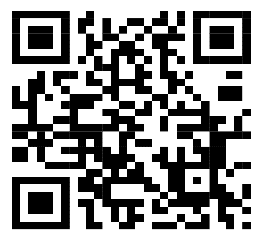 Audio: https://youtu.be/OQ3xd5X69M4Forms: https://forms.office.com/Pages/ShareFormPage.aspx?id=b4OQU5QpqkK9sELnf3f9C84PUFGeBGBFuY4-jPdGsvZUQ1M2Q1owUzIzT1IxWDhYNUJFNDg2R1g3Ni4u&sharetoken=T3dzOiuIUUc1LDGxHa1TQ1: Listen and circle the correct answer.Q1: Listen and circle the correct answer.Q1: Listen and circle the correct answer.Q1: Listen and circle the correct answer.Q1: Listen and circle the correct answer.Q1: Listen and circle the correct answer.Q1: Listen and circle the correct answer.Q1: Listen and circle the correct answer.Q1: Listen and circle the correct answer.Q1: Listen and circle the correct answer.Q1: Listen and circle the correct answer.Q1: Listen and circle the correct answer.Q1: Listen and circle the correct answer.Q1: Listen and circle the correct answer.1.Jane is interested inJane is interested inJane is interested inJane is interested inJane is interested inJane is interested inJane is interested inJane is interested inJane is interested inJane is interested inJane is interested inJane is interested inJane is interested inAAphotographyphotographyBBBphotographyphotographyCCchesschess2.Julia is really intoJulia is really intoJulia is really intoJulia is really intoJulia is really intoJulia is really intoJulia is really intoJulia is really intoJulia is really intoJulia is really intoJulia is really intoJulia is really intoJulia is really intoAAphotographyphotographyBBcinemacinemacinemaCCtheatertheater3.Diana lovesDiana lovesDiana lovesDiana lovesDiana lovesDiana lovesDiana lovesDiana lovesDiana lovesDiana lovesDiana lovesDiana lovesDiana lovesAAdancingdancingBBdoing tricks and jumpsdoing tricks and jumpsdoing tricks and jumpsCCwriting playswriting plays4.Doris is keen on theatre, because it is alwaysDoris is keen on theatre, because it is alwaysDoris is keen on theatre, because it is alwaysDoris is keen on theatre, because it is alwaysDoris is keen on theatre, because it is alwaysDoris is keen on theatre, because it is alwaysDoris is keen on theatre, because it is alwaysDoris is keen on theatre, because it is alwaysDoris is keen on theatre, because it is alwaysDoris is keen on theatre, because it is alwaysDoris is keen on theatre, because it is alwaysDoris is keen on theatre, because it is alwaysDoris is keen on theatre, because it is alwaysAAinspiringinspiringBBBamusingamusingCCentertainingentertainingQ2: Are the following sentences true or False.Q2: Are the following sentences true or False.Q2: Are the following sentences true or False.Q2: Are the following sentences true or False.Q2: Are the following sentences true or False.Q2: Are the following sentences true or False.Q2: Are the following sentences true or False.Q2: Are the following sentences true or False.Q2: Are the following sentences true or False.Q2: Are the following sentences true or False.Q2: Are the following sentences true or False.Q2: Are the following sentences true or False.Q2: Are the following sentences true or False.Q2: Are the following sentences true or False.5.Doris is fond of tennis.Doris is fond of tennis.Doris is fond of tennis.Doris is fond of tennis.Doris is fond of tennis.Doris is fond of tennis.Doris is fond of tennis.Doris is fond of tennis.Doris is fond of tennis.Doris is fond of tennis.Doris is fond of tennis.Doris is fond of tennis.Doris is fond of tennis.AATrueTrueBBBFalseFalse6.Diana is into rap music.Diana is into rap music.Diana is into rap music.Diana is into rap music.Diana is into rap music.Diana is into rap music.Diana is into rap music.Diana is into rap music.Diana is into rap music.Diana is into rap music.Diana is into rap music.Diana is into rap music.Diana is into rap music.AATrueTrueBBBFalseFalse7.Julia is into photography.Julia is into photography.Julia is into photography.Julia is into photography.Julia is into photography.Julia is into photography.Julia is into photography.Julia is into photography.Julia is into photography.Julia is into photography.Julia is into photography.Julia is into photography.Julia is into photography.AATrueTrueBBBFalseFalse8.Jane is interested in chess.Jane is interested in chess.Jane is interested in chess.Jane is interested in chess.Jane is interested in chess.Jane is interested in chess.Jane is interested in chess.Jane is interested in chess.Jane is interested in chess.Jane is interested in chess.Jane is interested in chess.Jane is interested in chess.Jane is interested in chess.AATrueTrueBBBFalseFalse9.9.Dina Loves doing tricks and jumps while snowboardingDina Loves doing tricks and jumps while snowboardingDina Loves doing tricks and jumps while snowboardingDina Loves doing tricks and jumps while snowboardingDina Loves doing tricks and jumps while snowboardingDina Loves doing tricks and jumps while snowboardingDina Loves doing tricks and jumps while snowboardingDina Loves doing tricks and jumps while snowboardingDina Loves doing tricks and jumps while snowboardingDina Loves doing tricks and jumps while snowboardingDina Loves doing tricks and jumps while snowboardingDina Loves doing tricks and jumps while snowboardingAATrueTrueBBBFalseFalse10.10.Doris loves going to plays because they are boring.Doris loves going to plays because they are boring.Doris loves going to plays because they are boring.Doris loves going to plays because they are boring.Doris loves going to plays because they are boring.Doris loves going to plays because they are boring.Doris loves going to plays because they are boring.Doris loves going to plays because they are boring.Doris loves going to plays because they are boring.Doris loves going to plays because they are boring.Doris loves going to plays because they are boring.Doris loves going to plays because they are boring.AATrueTrueBBBFalseFalseQ1: Listen and circle the correct answer.Q1: Listen and circle the correct answer.Q1: Listen and circle the correct answer.Q1: Listen and circle the correct answer.Q1: Listen and circle the correct answer.Q1: Listen and circle the correct answer.Q1: Listen and circle the correct answer.Q1: Listen and circle the correct answer.1.Jane is interested inJane is interested inJane is interested inJane is interested inJane is interested inJane is interested inJane is interested inAphotographyBBsnowboardingCchess2.Julia is really intoJulia is really intoJulia is really intoJulia is really intoJulia is really intoJulia is really intoJulia is really intoAphotographyBcinemacinemaCtheatre3.Diana lovesDiana lovesDiana lovesDiana lovesDiana lovesDiana lovesDiana lovesAdancingBdoing tricks and jumpsdoing tricks and jumpsCwriting plays4.Doris is keen on theatre, because it is alwaysDoris is keen on theatre, because it is alwaysDoris is keen on theatre, because it is alwaysDoris is keen on theatre, because it is alwaysDoris is keen on theatre, because it is alwaysDoris is keen on theatre, because it is alwaysDoris is keen on theatre, because it is alwaysAinspiringBBamusingCentertainingQ2: Are the following sentences true or False.Q2: Are the following sentences true or False.Q2: Are the following sentences true or False.Q2: Are the following sentences true or False.Q2: Are the following sentences true or False.Q2: Are the following sentences true or False.Q2: Are the following sentences true or False.Q2: Are the following sentences true or False.5.Doris is fond of tennis.Doris is fond of tennis.Doris is fond of tennis.Doris is fond of tennis.Doris is fond of tennis.Doris is fond of tennis.Doris is fond of tennis.ATrueBBFalse6.Diana is into rap music.Diana is into rap music.Diana is into rap music.Diana is into rap music.Diana is into rap music.Diana is into rap music.Diana is into rap music.ATrueBBFalse7.Julia is editing her photos on computer.Julia is editing her photos on computer.Julia is editing her photos on computer.Julia is editing her photos on computer.Julia is editing her photos on computer.Julia is editing her photos on computer.Julia is editing her photos on computer.ATrueBBFalse8.Jane is interested in chess because every game is different.Jane is interested in chess because every game is different.Jane is interested in chess because every game is different.Jane is interested in chess because every game is different.Jane is interested in chess because every game is different.Jane is interested in chess because every game is different.Jane is interested in chess because every game is different.ATrueBBFalse9.Dina Loves doing tricks and jumps while snowboardingDina Loves doing tricks and jumps while snowboardingDina Loves doing tricks and jumps while snowboardingDina Loves doing tricks and jumps while snowboardingDina Loves doing tricks and jumps while snowboardingDina Loves doing tricks and jumps while snowboardingDina Loves doing tricks and jumps while snowboardingATrueBBFalse10.Doris loves going to plays because they are boringDoris loves going to plays because they are boringDoris loves going to plays because they are boringDoris loves going to plays because they are boringDoris loves going to plays because they are boringDoris loves going to plays because they are boringDoris loves going to plays because they are boringATrueBBFalseالمملكة العربية السعوديةالمملكة العربية السعودية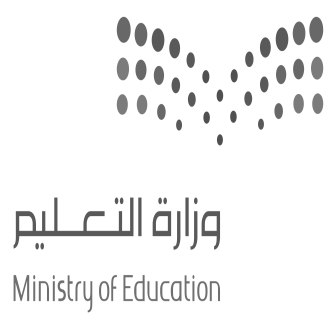 المادة:المادة:اللغة الانجليزية (شفوي)اللغة الانجليزية (شفوي)وزارة التعليموزارة التعليمالصفالصفالثاني ثانويالثاني ثانويالادارة العامة للتعليم ب______الادارة العامة للتعليم ب______التاريخ:التاريخ:/03/1445 هـــ/03/1445 هـــمدرسة ____________ الثانويةمدرسة ____________ الثانويةالزمن:الزمن:20 دقيقة20 دقيقةالاستماع 5التحدث 5المجموع 10الاسم ثلاثيالشعبةرقم الكشف  رقم الكشف  Where are the speakers? In the library. In the hospital. In the stationary.Cara is ……………. her friend. calling.	  texting.      emailing. The girl ……………… wasn’t save. wasn’t lying.  wasn’t stuck.The robbers steal? a security Vân. a famous museum.     international bank.The lecture is about? safety issue. preventing fire.  improving yourself.